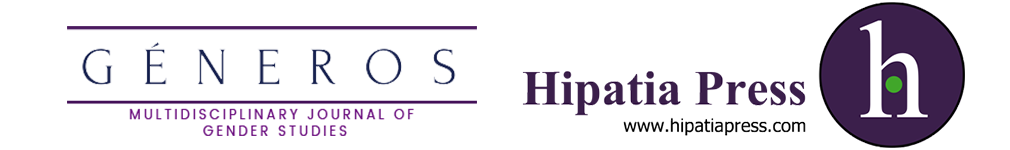 Instructions for authors, subscriptions and further details: http://generos.hipatiapress.comList of 2021 ReviewersDate of publication: February 25th, 2022 Edition period: February 2022 - June 2022To cite this article: Géneros Editors (2022). List of Reviewers.Multidisciplinary Journal of Gender Studies, 11(1), 98-99. doi: 10.17583/generos.10015To link this article: http://dx.doi.org/10.17583/generos.10015PLEASE SCROLL DOWN FOR ARTICLEThe terms and conditions of use are related to the Open Journal System and to Creative Commons Attribution License (CC-BY).GÉNEROS – Multidisciplinary Journal of Gender Studies, Vol. 11 No. 1 February 2022 pp. 98-99.List of 2021 ReviewersWe thank the individuals who were reviewers for the Multidisciplinary Journal of Gender Studies over the year 2021. We deeply appreciate their contributions to the quality of the journal.Patricia Melgar Alcantud Guiomar MerodioEditors2022 Hipatia Press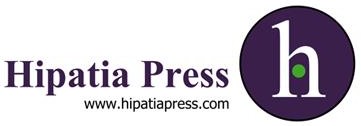 ISSN: 2014-3591doi: 10.17583/generos.10015Aguay, FranciscoAlbero Verdú, Sofía ÁngelaÁlvarez-Guerrero, GaraziBautista, OlgaCampdepadros Cullell, RogerCampdepadros Cullell, RogerGarcía, DavidGarcía, DavidHogan, Kimberly AnnIñiguez Berrozpe, TatianaKhalfaoui, AndreaLegorburo Torres, GuillermoLopez de Aguileta Jaussi, AneLópez, Pablo AdrianMora, GloriaPeña Axt, Juan CarlosPonte, EvaSalceda, MarifaSánchez, SilviaSaud, MuhammadToledo, AnaTorrego, LuisValero, DianaZubiri, Harkaitz